INSTITUTO LATINO-AMERICANO DE CIÊNCIAS DA VIDA E DA NATUREZA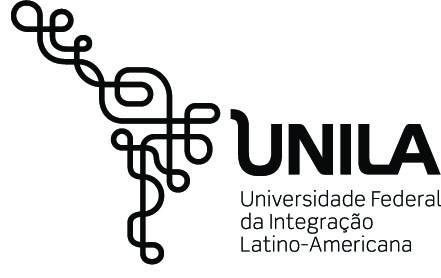 PROGRAMA DE PÓS-GRADUAÇÃO EM BIOCIÊNCIASTÍTULO DO PROJETO DE PESQUISANOME COMPLETO DO AUTORProjeto de pesquisa apresentado ao Programa de Pós-Graduação em Biociências, do Instituto Latino-Americano de Ciências da Vida e da Natureza, da Universidade Federal da Integração Latino-Americana, como requisito parcial à obtenção do título de Mestre em Ciências, área de concentração Biociências.Orientador: Prof. Dr. Coorientador: Prof. Dr. Foz do IguaçuAnoRESUMOEm língua espanhola ou portuguesa. De 150 a 500 palavras em espaço simples e sem parágrafos. Deve apresentar de forma concisa os objetivos, metodologia e os resultados alcançados. Utilizar o verbo na voz ativa. Espaçamento simples, sem recuo de parágrafos.Um espaço entre o resumo e palavras-chave.Palavras-chave: Palavra 1. Palavra 2. Palavra 3. Palavra 4. Palavra 5.Atenção: A numeração das páginas aparece no canto inferior direito, em algarismos romanos (I, II, III), mas deve considerar a contagem a partir da capa. A capa não é numerada, as demais laudas são. Até o resumo deve-se usar algarismos romanos. A partir da introdução algarismos arábicos. Ver padronização e formatação geral na página eletrônica <https://www.unila.edu.br/sites/default/files/files/Manual%20de%20Apresenta%C3%A7%C3%A3o%20de%20Trabalhos%20Acad%C3%Aamicos.pdf>.ABSTRACTTITLE OF THE RESEARCH PROJECTEm língua inglesa. De 150 a 500 palavras em espaço simples e sem parágrafos. Deve apresentar de forma concisa os objetivos, metodologia e os resultados alcançados. Utilizar o verbo na voz ativa. Espaçamento simples, sem recuo de parágrafos.Um espaço entre o resumo e palavras-chave.Key words: Word 1. Word 2. Word 3. Word 4. Word 5.Atenção: A numeração das páginas aparece no canto inferior direito, em algarismos romanos (I, II, III), mas deve considerar a contagem a partir da capa. A capa não é numerada, as demais laudas são. Até o resumo deve-se usar algarismos romanos. A partir da introdução algarismos arábicos. Ver padronização e formatação geral na página eletrônica <https://www.unila.edu.br/sites/default/files/files/Manual%20de%20Apresenta%C3%A7%C3%A3o%20de%20Trabalhos%20Acad%C3%Aamicos.pdf>.SUMÁRIO1 INTRODUÇÃO	52. OBJETIVOS	62.1 Geral	62.2 Específicos	63 MATERIAL E MÉTODOS	74 CRONOGRAMA	85 REFERÊNCIAS	9APÊNDICES	10ANEXOS	111 INTRODUÇÃO1.1 Referencial teórico1.2 Justificativa1.3 Pergunta Norteadora e Hipótese (quando houver)Seção de apresentação do trabalho. Precisa expor a delimitação do trabalho (finalidade e os objetivos da pesquisa) e outros elementos para situar o leitor com a temática. A formatação do texto é espaço entrelinhas de 1,5 cm e parágrafos de 3 cm de recuo esquerdo.Fonte: Arial ou Times New Roman, Tamanho 12, incluindo títulos.Numeração: A partir desta página aparece a numeração no canto inferior direito, em algarismos arábicos (1,2,3,4...), mas deve considerar a contagem a partir da capa.Informar fontes financiadoras do projeto, se houver.2. OBJETIVOS 2.1 Geral2.2 Específicos 3 MATERIAL E MÉTODOS4 CRONOGRAMA5 REFERÊNCIASEx. (Livro no todo)SOBRENOME, Nome. Título da obra. edição. Cidade:  Editora, Ano de Publicação.Ex. (Capítulo de Livro)SOBRENOME, Nome. Título do capítulo. In: SOBRENOME, Nome. Título do livro: subtítulo. Edição. Local: editora, ano. p. inicial-final.Ex. (Artigo de revista)SOBRENOME, Nome (Autor do artigo). Título do artigo. Nome da Revista, local, v. , n. , p. inicial-final, mês ano.Ex. (Artigo da internet)SOBRENOME, Nome. Título da página. Disponível em:<http:/www.editora.com.br>. Acesso em: 23 jun. 2001.Ex. (Evento)SOBRENOME, Nome. Título do trabalho. In: NOME DO EVENTO, número, ano, Local. Anais... Local de publicação: Editora, ano. p. Inicial-final.Atenção: Formatação: Alinhamento a esquerda. Espaçamento simples. Um espaço separando cada referência. Ver padronização geral em <https://www.unila.edu.br/sites/default/files/files/Manual%20de%20Refer%C3%Aancias.pdf>.APÊNDICESElemento opcional. Colocado após as referências.Constituído de informações elaboradas pelo autor do trabalho, não incluídas no texto. Os apêndices são identificados por letras maiúsculas consecutivas, travessão e pelos respectivos títulos.ANEXOSElemento opcional.Colocado após os apêndices (caso exista apêndices, senão vem após as referências). Constituído de informações não elaboradas pelo autor do trabalho, que serve de fundamentação, comprovação e ilustração.